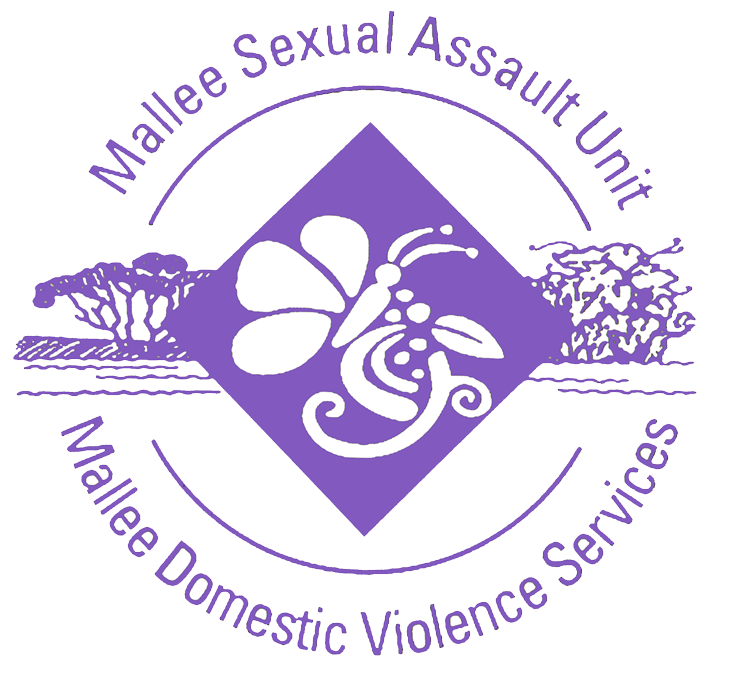 Client Feedback Survey (Website)We value your feedback as this will assist us to identify what we do well, and areas we may need to improve on so that we can provide a service that meets your needs in a meaningful, inclusive and non-discriminate manner whilst ensuring your well-being and safety at all times. This survey will take no more than 5 mins. and is completely anonymous and confidential.Do you have any further suggestions about how we can improve our services?....................................................................................................................................................................................................................................................................................................................................................................................................................................................................................................................................................................................We would welcome any further comments that you might like to make regarding your experience with our service.………………………………………………………………………………………………………………………………………………………………………………………………………………………………………………………………………………………………………………………………………………………………………………………………………………………………………………………………………………………………………………………………………………………………Thank you for giving your time to complete this survey.  QUESTIONSSTRONGLY AGREEAGREENOT SUREDISAGREESTRONGLY DISAGREEThis service was easy to access?I felt welcomed and respected by the worker?I felt heard, listened and understood?I was informed of and provided with the Client Information pack (Service Brochures, Clients Rights & Privacy etc) and asked to sign to confirm receiving them?I felt comfortable asking questions about your situation and the service?I was given choices and made aware of your options?My overall experience with the service was/is satisfactory?The worker(s) knowledge and skills were adequate in providing you with a supportive service?Would you recommend this service to others experiencing similar issues?